Supplementary material for:MotifHound: fast and accurate discovery of protein linear motifsAbdellali Kelil+, Benjamin Dubreuil+, Emmanuel D. Levy* and Stephen W. Michnick*Table S1. Parameters used for the benchmark with the different programs testedS = Length of the motif,C = Number of non-wildcard positions,SeqExp = Expression profile for 100 randomly selected protein sequences,SeqFasta = Sequence file containing 100 randomly selected protein sequences in FASTA format,MarkBack.ordX = Markov Background of order XBelow we outline general as well as method-specific parameters used in this study:Table S2.  Parameters that are method specific*Those following parameters have been disabled in order to reduce the running times without affecting the accuracy.Table S3. List of regions known to bind FUS1 SH3 domain that were used in the case study. Note that amino acids that are part of overlapping regions were only counted once in our analysis.Table S4. Usage of the algorithms tested on the 22 proteins binding partners of FUS1 SH3 domain LENGTH 4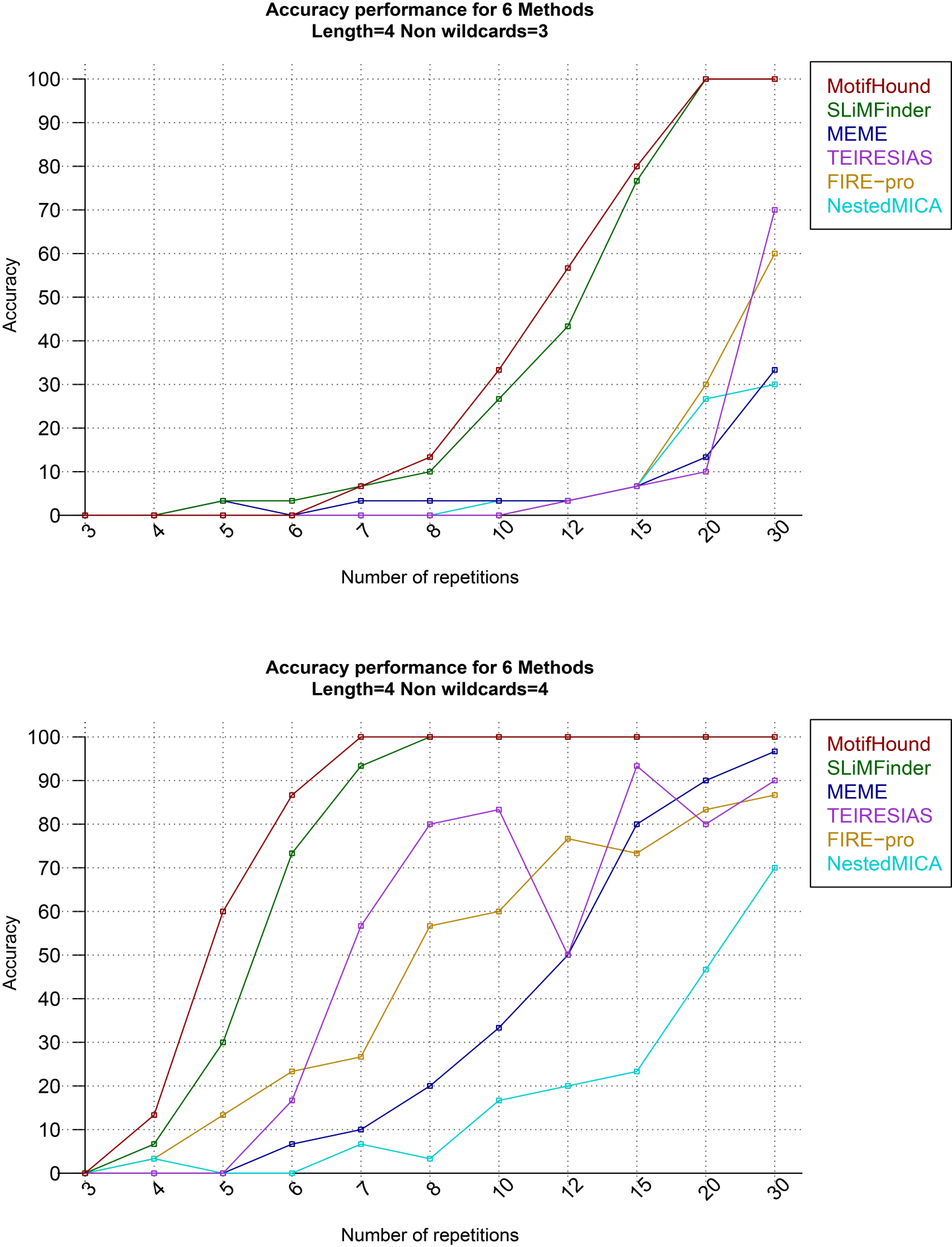 LENGTH 10Figure S1. Results of the benchmark for motifs of length 4 or 10, with 3 and 4 defined positions respectively.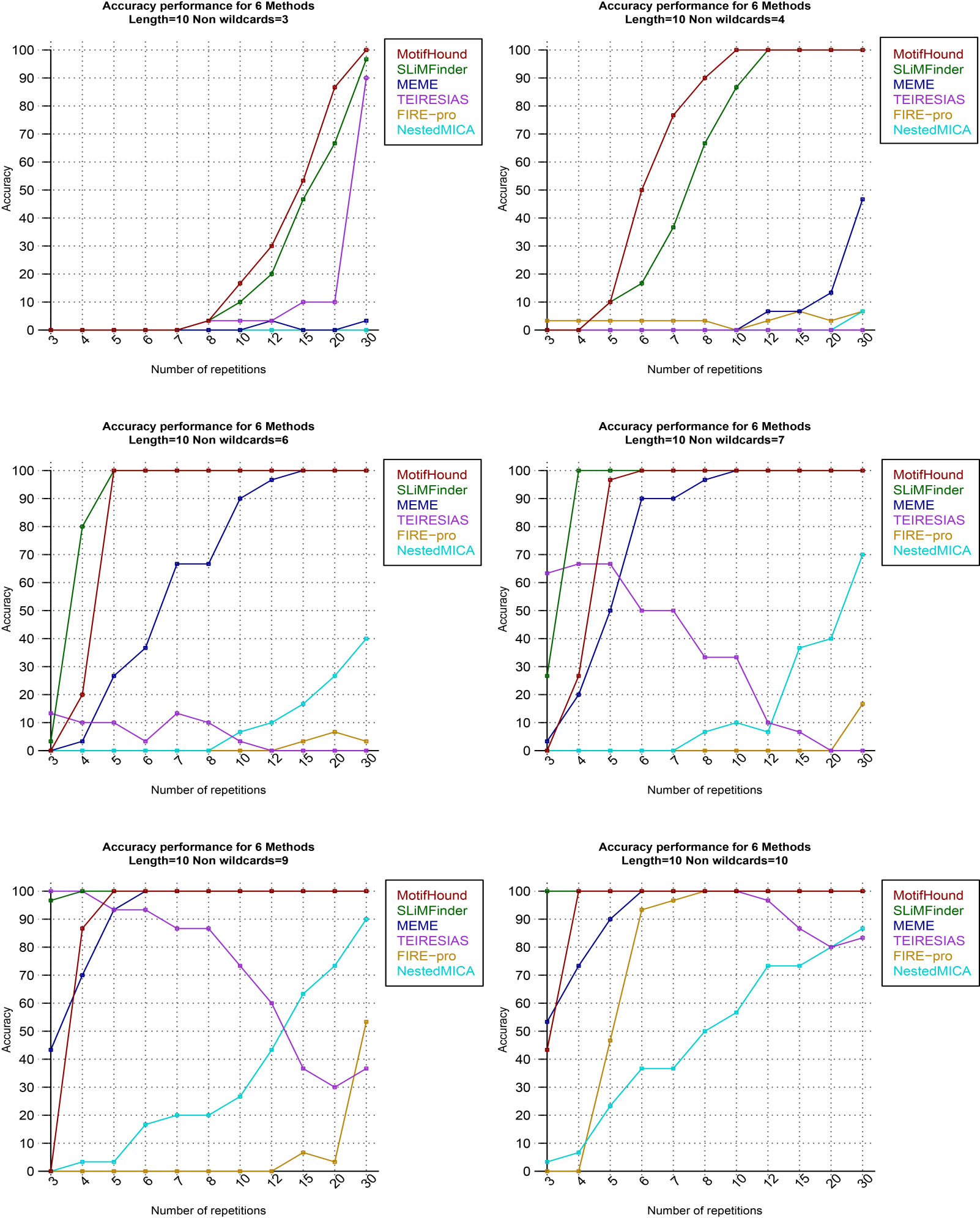 Figure S2. Results of the benchmark for motifs of length 10, with 3 or 4 (top), 6 or 7 (middle) and 9 or 10 defined positions.1. Tonikian R, Xin X, Toret CP, Gfeller D, Landgraf C, et al. (2009) Bayesian modeling of the yeast SH3 domain interactome predicts spatiotemporal dynamics of endocytosis proteins. PLoS Biol 7: e1000218.2. Kim J, Lee CD, Rath A, Davidson AR (2008) Recognition of non-canonical peptides by the yeast Fus1p SH3 domain: elucidation of a common mechanism for diverse SH3 domain specificities. J Mol Biol 377: 889-901.MethodsMotif Discovery parametersFire-pro-expfile=SeqExp -species=yeast -exptype=discrete -kmers=3-S -gaps=0-(S-C)MotifHound-Setfile=SeqFasta -Proteome=SeqBack -Size=S-SMEMESeqFasta -mod=zoops -protein -bfile=MarkBack.ord2-nmotifs=1 -minsites=3 -maxsites=30 -maxiter=100 -w=S -nomatrimSLiMFinder-seqin=SeqFasta -aafreq=MarkBack.ord0 -minwild=0 -maxwild=min(S-C,4) -slimlen=C -eFilter=F-minocc=3 -walltime=3.0 -termini=F -extras=F -savespace=2 -preamb=FTEIRESIAS-l=C -w=S -c=0 -n=0 -q=100 -k=3 -v -u -p -sNested MICA-alphabet protein -maxLength S -minLength S -seqs SeqFasta-backgroundModel MarkBack.ord2 -numMotifs 1MethodsParameterDescriptionFIRE-pro-expfileInput expression profile ( all proteins are listed and associated to a value)FIRE-pro-speciesName of the organism where the sequences should be extracted fromFIRE-pro-exptypeType of value in the expression profile ( in that case, a binary value, 0 for no expression and 1 for expression)FIRE-pro-kmersLower and Upper bound for the length of kmers in the k-mer exploration stepFIRE-pro-gapsLower and Upper bound for the number of gaps (wildcard inserted in the middle of the k-mer seed)MotifHound-SetfileQuery set containing the protein sequences of interestMotifHound-ProteomeBackground setMotifHound-SizeLower and Upper bound for the length of motif in the search stepMEMEStandard inputSet of sequences in which motifs are searched forMEME-modModel of motifs distribution (zoops = zero or one per protein sequence)MEME-proteinSequences use protein alphabetMEME-bfileBackground file in the form of nth-order Markov chainMEME-nmotifsMaximum number of motifs to findMEME-wWidth of motifsMEME-minsitesMinimum number of sites for each motifMEME-maxsitesMaximum number of sites for each motifMEME-maxiterMaximum Expectation-Maximization iterations to runMEME-nomatrimDo not adjust motif width using multiple alignmentsSLiMFinder-seqinSequence file to searchSLiMFinder-aafreqUse a model to replace individual sequence Amino Acid Frequencies (here a Markov chain of order 0)SLiMFinder-minwildMinimum number of consecutive wildcard positions to allowSLiMFinder-maxwildMaximum number of consecutive wildcard positions to allowSLiMFinder-slimlenMaximum length of motifs to return (Number of non-wildcard positions)SLiMFinder-minoccMinimum number of unrelated occurrences for returned motifs. (Proportion of UP if < 1)SLiMFinder-efilter*Whether to use evolutionary filteringSLiMFinder-termini*Whether to add termini characters (^ & $) to search sequencesSLiMFinder-walltime*Time in hours before program will abort search and exitSLiMFinder-preamb*Whether to search for ambiguous motifs during motif discoverySLiMFinder-extras*Whether to generate additional output files (alignments etc.)SLiMFinder-savespace*Delete "unnecessary" files following run (best used with tar.gz):0 = Delete no files,1 = Delete all bar *.upc and *.pickle files,2 = Delete all dataset-specific files (*.upc and *.pickle and not *.tar.gz)TEIRESIAS-lNumber of non-dot characters in the patternTEIRESIAS-wThe maximum extent of an elementary pattern (Length of a motif)TEIRESIAS-cNumber of overlapping in the convolved patternTEIRESIAS-nNumber of maximum brackets allowed in a patternTEIRESIAS-kMinimum allowed support (occurrences) for a patternTEIRESIAS-qMaximum allowed support (occurrences) for a patternTEIRESIAS-vIf given, then -k is the minimum number of sequences in which a pattern should appearTEIRESIAS-uConsider only the uppercase characters during pattern discoveryTEIRESIAS-pOutput the list of positions (offset list) for each discovered patternTEIRESIAS-sDo scanning and output the sample list only (elementary patternsNestedMICA-seqsSequence file to searchNestedMICA-backgroundModelBackground file in the form of nth-order Markov chain (here, order 2 with 5 classes)NestedMICA-alphabetSequences use protein alphabetNestedMICA-minLengthMinimum length of motifNestedMICA-maxLengthMaximum length of motifNestedMICA-numMotifsMaximum number of motifs to findORFGene IDBinding RegionBinding RegionReferenceSTARTENDYIL159WBNR1639653[1]YNL042WBOP3291305[1]YGL116WCDC204357[1]YPR023CEAF3194208[1]YDR206WEBS1627641[1]YLR056WERG38094[1]YGR098CESP111271141[1]YKR049CFMP46620[1]YCL039WGID7107121[1]YAL031CGIP4527541[1]YPR008WHAA1497511[1]YPL224CMMT22640[1]YPL070WMUK1176190[1]YCL052CPBN14054[1]YNL267WPIK1370384[1]YPL156CPRM4133147[1]YMR308CPSE1276290[1]YJL047CRTT101745759[1]YMR140WSIP54155[1]YBR172CSMY27589[1]YER090WTRP2254268[1]YIL159WBNR1639650[2]YIL159WBNR1640654[2]YDR103WSTE5111122[2]YDR103WSTE5112126[2]MethodsUsageMotif Discovery parametersMotifHoundLocal-Proteome=S. cerevisiae proteome -Size=3 to 10SLiMFinderWebserverhttp://bioware.ucd.ie/~compass/biowareweb/Server_pages/slimfinder.phpMask out ordered residues=OFF Mask out unconserved residues=OFFMask out the N-terminal=M Minimum disordered length for inclusion=0Mask out low complexity regions=[5,8]  Mask out position specific residues=2:AMin. #. consecutive wildcards=0 Max. #. consecutive wildcards=2Max. # wildcards=5 Min. # unrelated seqs with motif=3Blast expectation (E) value=0.0001 Find ambiguity=OFFAllow variable length wildcards=OFFSignificance cut off for returning results=0.99Probabilities based on residue frequencies after masking=OFFOnly return max. this no. of motifs=100 Min. information content of motifs=2.1TEIRESIASLocal-l=3 -w=10 -c=0 -n=0 -q=100 -k=3 -v -u -p –sNestedMICALocal-alphabet protein -minLength 3 -maxLength 10 -numMotifs 100-backgroundModel MarkBack.ord2MEME1MEME2Webserverhttp://meme.nbcr.net/meme/cgi-bin/meme.cgiminimum width=3 maximum width=10maximum number of motifs to find=100any number of repetitions=checkedproteins tested negatively for binding to FUS1 SH3 domain are use as negative controls with MEME2FIRE-PROWebserverhttps://iget.c2b2.columbia.eduSpecies=Saccharomyces cerevisiae Distribution type=continuousDILIMOTWebserverhttp://dilimot.russelllab.orgRemove=Smart domains, Pfam domains, HomologyYour species=Saccharomyces cerevisiaeFixed positions=3 Maximum motif length=10Minimal number of motifs in your=100ANCHORWebserverhttp://anchor.enzim.hu(no parameters)SLIMPREDWebserverhttp://bioware.ucd.ie/~compass/biowareweb(no parameters)qPMS7Webserverhttp://pms.engr.uconn.eduThe percentage of protein sequences containing motifs=75%Single-box=Any Full Search=checkedD-STARLocal-l 3 to 10 -d 2 -L 6 -R 6 -I 8 -N 100phylo-HMMWebserverPredictionshttp://www.moseslab.csb.utoronto.ca/phylo_HMM/(no parameters)